ПРОТОКОЛ № 44/27Б-20комиссии Жилищного комитета по проведению предварительного отбора подрядных организаций для последующего участия в электронных торгах в сфере оказания услуг и (или) выполнения работ по капитальному ремонту общего имущества в многоквартирных домах на территории                          Санкт-Петербурга Санкт-Петербург, Жилищный комитет, 191011, пл. Островского, д. 11			                                     28 декабря  2020 г. 16 ч. 00 мин.Номер предварительного отбора: 27Б-20(017220000052000073)Наименование предварительного отбора: предварительный отбор на право включения в реестр квалифицированных подрядных организаций Санкт-Петербурга, имеющих право принимать участие            в электронных аукционах, предметом которых является оказание услуг и (или) выполнение работ               по капитальному ремонту общего имущества многоквартирных домов, являющихся объектами культурного наследия, выявленными объектами культурного наследияДата и место размещения извещения о проведении предварительного отбора: извещение о проведении предварительного отбора размещено 18.11.2020 на официальном сайте единой информационной системы закупок в информационно-телекоммуникационной сети "Интернет"                      в соответствии с законодательством Российской Федерации о контрактной системе в сфере закупок           по адресу: zakupki.gov.ru, сайте Жилищного комитета в информационно-телекоммуникационной сети «Интернет» по адресу: gilkom-complex.ru и на электронной площадке Акционерного общества «Единая электронная торговая площадка» в информационно-телекоммуникационной сети «Интернет» по адресу: www.roseltorg.ruПрисутствовали:Присутствовали: 6 (шесть) из 10(десяти).Комиссия правомочна осуществлять свои функции в соответствии с Положением о комиссии Жилищного комитета по проведению предварительного отбора подрядных организаций для последующего участия в электронных торгах в сфере оказания услуг и (или) выполнения работ по капитальному ремонту общего имущества в многоквартирных домах на территории Санкт-Петербурга, утвержденным распоряжением Жилищного комитета от 08.09.2016 № 1394-р.В заседании комиссии принимали участие участники предварительного отбора и (или) их представители (приложение к протоколу). Повестка заседания:Рассмотрение заявок на участие в предварительном отборе.Принятие решения о включении (об отказе во включении) участника предварительного отбора                  в реестр квалифицированных подрядных организаций.Члены комиссии подтвердили соответствие требованиям об отсутствии конфликта интересов,                    об отсутствии заинтересованности, установленным Положением о привлечении специализированной некоммерческой организацией, осуществляющей деятельность, направленную на обеспечение проведения капитального ремонта общего имущества в многоквартирных домах, подрядных организаций для оказания услуг и (или) выполнения работ по капитальному ремонту общего имущества в многоквартирном доме (далее – Положение 615), утвержденным постановлением Правительства Российской Федерации                              от 01.07.2016 № 615.Рассмотрение заявок на участие в предварительном отборе:В соответствии с извещением о проведении предварительного отбора установлен срок окончания подачи заявок 09:00, 17.12.2020.  От оператора электронной площадки Акционерное общество «Единая электронная торговая площадка» поступило 20 заявок:Документацией по проведению предварительного отбора установлены следующие требования к участникам:При проведении предварительного отбора по предмету последующего электронного аукциона: на оказание услуг и (или) выполнение работ по капитальному ремонту общего имущества многоквартирных домов, являющихся объектами культурного наследия, выявленными объектами культурного наследия устанавливаются следующие требования             к участникам предварительного отбора (далее – Участник):1) членство в саморегулируемой организации в области строительства, реконструкции, капитального ремонта объектов капитального строительства;2) наличие у Участника лицензии на осуществление деятельности по сохранению объектов культурного наследия (памятников истории и культуры) народов Российской Федерации                 в соответствии с законодательством Российской Федерации о лицензировании отдельных видов деятельности;3) отсутствие у Участника задолженности по уплате налогов, сборов и иных обязательных платежей в бюджеты бюджетной системы Российской Федерации за прошедший календарный год, за исключением случаев обжалования им задолженностей по обязательным платежам в бюджеты бюджетной системы Российской Федерации в соответствии с законодательством Российской Федерации, если решение в отношении жалобы на день рассмотрения заявки на участие                   в предварительном отборе не принято или судебное решение по заявлению на день рассмотрения указанной заявки не вступило в законную силу;4) отсутствие у Участника за 3 (три) года, предшествующие дате окончания срока подачи заявок на участие в предварительном отборе, контракта или договора, в том числе заключенного     в соответствии с Положением, по строительству, реконструкции и (или) капитальному ремонту объектов капитального строительства, относящихся к той же группе работ, что и предмет предварительного отбора, расторгнутого по решению суда или расторгнутого по требованию одной из сторон такого контракта или договора в случае существенных нарушений участником предварительного отбора условий контракта или договора; 5) отсутствие процедуры проведения ликвидации в отношении Участника или отсутствие решения арбитражного суда о признании Участника банкротом и об открытии конкурсного производства;6) неприостановление деятельности Участника в порядке, предусмотренном Кодексом Российской Федерации об административных правонарушениях, на дату проведения предварительного отбора;7) отсутствие конфликта интересов, т.е. случаев, при которых руководитель Заказчика, член комиссии по проведению предварительного отбора, комиссии по осуществлению закупок, должностное лицо Заказчика, осуществляющее организационное сопровождение привлечения подрядных организаций, состоят в браке с физическими лицами, являющимися выгодоприобретателями, единоличным исполнительным органом хозяйственного общества, членами коллегиального исполнительного органа хозяйственного общества, руководителем учреждения или унитарного предприятия либо иных органов управления юридического лица - участника предварительного отбора либо являются близкими родственниками (родственниками   по прямой восходящей и нисходящей линии (родителями и детьми, дедушкой, бабушкой                 и внуками), полнородными и неполнородными (имеющими общих отца или мать) братьями или сестрами), усыновителями указанных физических лиц или усыновленными ими.                           Под выгодоприобретателями понимаются физические лица, владеющие напрямую или косвенно (через юридическое лицо или через несколько юридических лиц) более чем 10 (десятью) процентами голосующих акций хозяйственного общества либо долей, превышающей 10 (десять) процентов в уставном капитале хозяйственного общества;8) неприменение в отношении Участника – физического лица либо руководителя, членов коллегиального исполнительного органа или главного бухгалтера Участника - юридического лица уголовного наказания в виде лишения права занимать определенные должности или заниматься определенной деятельностью или административного наказания в виде дисквалификации;9) отсутствие сведений об Участнике в реестре недобросовестных поставщиков (подрядчиков, исполнителей), ведение которого осуществляется уполномоченным федеральным органом исполнительной власти в соответствии с законодательством Российской Федерации           о контрактной системе в сфере закупок товаров, работ, услуг для обеспечения государственных      и муниципальных нужд;10) отсутствие сведений об Участнике в реестре недобросовестных подрядных организаций, ведение которого осуществляется федеральным органом исполнительной власти         в порядке, установленном разделом VII Положения;11) невозможность для Участника являться юридическим лицом, местом регистрации которого является государство или территория, включенные в утверждаемый в соответствии           с подпунктом 1 пункта 3 статьи 284 Налогового кодекса Российской Федерации перечень государств и территорий, предоставляющих льготный налоговый режим налогообложения и (или) не предусматривающих раскрытия и предоставления информации при проведении финансовых операций в отношении юридических лиц;12) наличие в штате Участника минимального количества квалифицированного персонала:   Участнику на момент подачи заявки на участие в предварительном отборе                      необходимо иметь в своем штате по месту основной работы не менее трех специалистов                по организации выполнения работ по строительству, реконструкции, капитальному ремонту объектов капитального строительства, имеющих высшее образование соответствующего профиля и стаж работы по специальности не менее чем пять лет (перечень направлений подготовки, специальностей в области строительства, получение высшего образования по которым необходимо для специалистов по организации выполнения работ по строительству, реконструкции, капитальному ремонту объектов капитального строительства определяется            в соответствии с  приложением № 2 к приказу Минстроя России от 06.04.2017 № 688/пр; стаж работы по специальности (по направлению подготовки, по специальности высшего образования)   в области строительства, реконструкции, капитального ремонта объектов капитального строительства считается с момента начала трудовой деятельности в соответствии с данными трудовой книжки после получения диплома о высшем образовании).13)  наличие у Участника за 3 года, предшествующие дате окончания срока подачи заявок на участие в предварительном отборе, опыта оказания услуг и (или) выполнения работ, аналогичных предмету проводимого предварительного отбора, не менее чем по 3 исполненным контрактам и (или) договорам, предметом которых являлись строительство, реконструкция, капитальный ремонт зданий, являющихся объектами капитального строительства, в том числе по договорам, заключенным в соответствии с Положением.Опыт оказания услуг и (или) выполнения работ, аналогичных предмету проводимого предварительного отбора, подтверждается исполненными контрактами и (или) договорами, предметом которых являлись строительство, реконструкция, капитальный ремонт зданий, являющихся объектами капитального строительства и являющихся объектами культурного наследия, выявленными объектами культурного наследия. При этом минимальный размер стоимости оказанных услуг (или) выполненных работ       по указанным исполненным контрактам и (или) договорам должен составлять 10 процентов предельного размера обязательств по договорам строительного подряда, в соответствии с которым Участником как членом саморегулируемой организации, основанной на членстве лиц, осуществляющих строительство, внесен взнос  в компенсационный фонд обеспечения договорных обязательств, сформированный в соответствии с частью 2 статьи 55.16 Градостроительного кодекса Российской Федерации, а именно:Размер стоимости оказанных услуг и (или) выполненных работ по всем исполненным контрактам и (или) договорам, представленным Участником и соответствующим требованиям настоящего пункта, определяется как совокупная стоимость услуг и (или) работ по таким контрактам и (или) договорам.Комиссией проведено рассмотрение заявок на соответствие установленным требованиям, проверка заявок на участие в предварительном отборе и входящих в их состав документов             на предмет объективности, достоверности, отсутствия противоречий.Заявки следующих участников, а также все сведения и документы, которые входят в состав  заявок данных участников, представлены в полном объеме и соответствуют требованиям:Голосование: «ЗА» - единогласноЗаявки следующих участников не соответствуют требованиям:Заявка №11 Наименование участника Общество с ограниченной ответственностью «2Б проект»Предельный размер обязательств по договорам строительного подряда, заключаемым с использованием конкурентных  способов заключения договоров, в соответствии с которым участником предварительного отбора как членом саморегулируемой организации, основанной на членстве лиц, осуществляющих строительство, внесен взнос  в компенсационный фонд обеспечения договорных обязательств, сформированный в соответствии с частью 2 статьи 55.16 Градостроительного кодекса Российской Федерации, составляет 3 млрд. руб. (пункт 3.3. выписки из реестра членов саморегулируемой организации).Голосование: «ЗА» - единогласноЗаявка №12 Наименование участника Общество с ограниченной ответственностью «РЕСТАВРАЦИОННО-ПРОИЗВОДСТВЕННОЕ ОБЪЕДИНЕНИЕ «ТАВР» (ООО «РПО «ТАВР»)Предельный размер обязательств по договорам строительного подряда, заключаемым с использованием конкурентных  способов заключения договоров, в соответствии с которым участником предварительного отбора как членом саморегулируемой организации, основанной на членстве лиц, осуществляющих строительство, внесен взнос в компенсационный фонд обеспечения договорных обязательств, сформированный в соответствии с частью 2 статьи 55.16 Градостроительного кодекса Российской Федерации, составляет 500,0 млн. руб. (пункт 3.3. выписки из реестра членов саморегулируемой организации).Голосование: «ЗА» - единогласноЗаявка №13 Наименование участника Общество с ограниченной ответственностью «ИНВЕСКО» (ООО «ИНВЕСКО»)Предельный размер обязательств по договорам строительного подряда, заключаемым с использованием конкурентных  способов заключения договоров, в соответствии с которым участником предварительного отбора как членом саморегулируемой организации, основанной на членстве лиц, осуществляющих строительство, внесен взнос в компенсационный фонд обеспечения договорных обязательств, сформированный в соответствии с частью 2 статьи 55.16 Градостроительного кодекса Российской Федерации, составляет 60,0 млн. руб. (пункт 3.3. выписки из реестра членов саморегулируемой организации).Голосование: «ЗА» - единогласноЗаявка №16 Наименование участника Общество с ограниченной ответственностью «ГРАДИАЛ» (ООО «ГРАДИАЛ»)Предельный размер обязательств по договорам строительного подряда, заключаемым с использованием конкурентных  способов заключения договоров, в соответствии с которым участником предварительного отбора как членом саморегулируемой организации, основанной на членстве лиц, осуществляющих строительство, внесен взнос в компенсационный фонд обеспечения договорных обязательств, сформированный в соответствии с частью 2 статьи 55.16 Градостроительного кодекса Российской Федерации, составляет 3 млрд. руб. (пункт 3.3. выписки из реестра членов саморегулируемой организации).Голосование: «ЗА» - единогласноЗаявка №18 Наименование участника Общество с ограниченной ответственностью «Гиперион»Предельный размер обязательств по договорам строительного подряда, заключаемым с использованием конкурентных  способов заключения договоров, в соответствии с которым участником предварительного отбора как членом саморегулируемой организации, основанной на членстве лиц, осуществляющих строительство, внесен взнос в компенсационный фонд обеспечения договорных обязательств, сформированный в соответствии с частью 2 статьи 55.16 Градостроительного кодекса Российской Федерации, составляет 60,0 млн. руб. (пункт 3.3. выписки из реестра членов саморегулируемой организации).Голосование: «ЗА» - единогласноЗаявка №19 Наименование участника Общество с ограниченной ответственностью «ГазПроектСтрой»Предельный размер обязательств по договорам строительного подряда, заключаемым с использованием конкурентных  способов заключения договоров, в соответствии с которым участником предварительного отбора как членом саморегулируемой организации, основанной на членстве лиц, осуществляющих строительство, внесен взнос в компенсационный фонд обеспечения договорных обязательств, сформированный в соответствии с частью 2 статьи 55.16 Градостроительного кодекса Российской Федерации, составляет 500,0 млн. руб. (пункт 3.3. выписки из реестра членов саморегулируемой организации).Голосование: «ЗА» - единогласноЗаявка №20 Наименование участника Общество с ограниченной ответственностью «Промышленное снабжение» Предельный размер обязательств по договорам строительного подряда, заключаемым с использованием конкурентных  способов заключения договоров, в соответствии с которым участником предварительного отбора как членом саморегулируемой организации, основанной на членстве лиц, осуществляющих строительство, внесен взнос  в компенсационный фонд обеспечения договорных обязательств, сформированный в соответствии с частью 2 статьи 55.16 Градостроительного кодекса Российской Федерации, составляет 500,0 млн. руб. (пункт 3.3. выписки из реестра членов саморегулируемой организации).Голосование: «ЗА» - единогласно      2.Принятие решения о включении (об отказе во включении) участника предварительного отбора в реестр квалифицированных подрядных организаций.На основании результатов рассмотрения заявок на участие в предварительном отборе комиссией приняты решения:Включить следующих участников предварительного отбора в реестр квалифицированных подрядных организаций:Голосование: «ЗА» единогласноОтказать во включении в реестр квалифицированных подрядных организаций следующимучастникам предварительного отбора: Участники предварительного отбора, которым  отказано во включении в реестр квалифицированных подрядных организаций, могут принять участие в последующих предварительных отборах, проводимых Жилищным комитетом.Голосование: «ЗА» - единогласно2.3.	В срок не позднее 1 рабочего дня со дня подписания протокола направить протокол в орган по ведению реестра.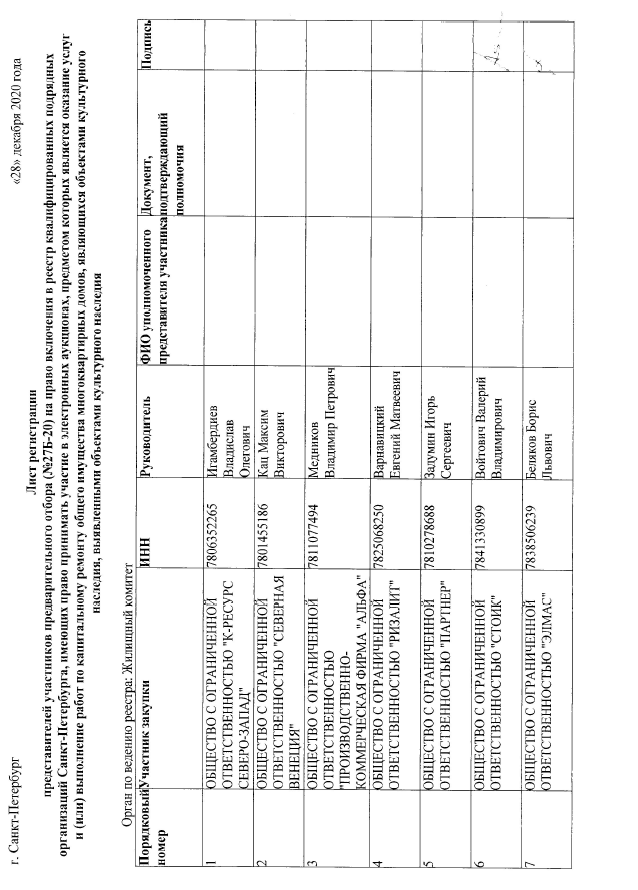 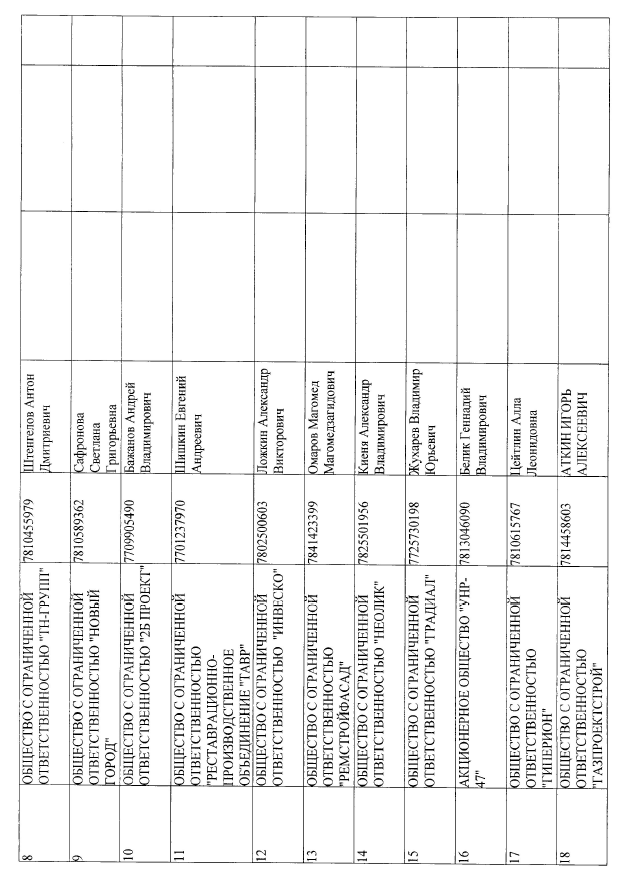 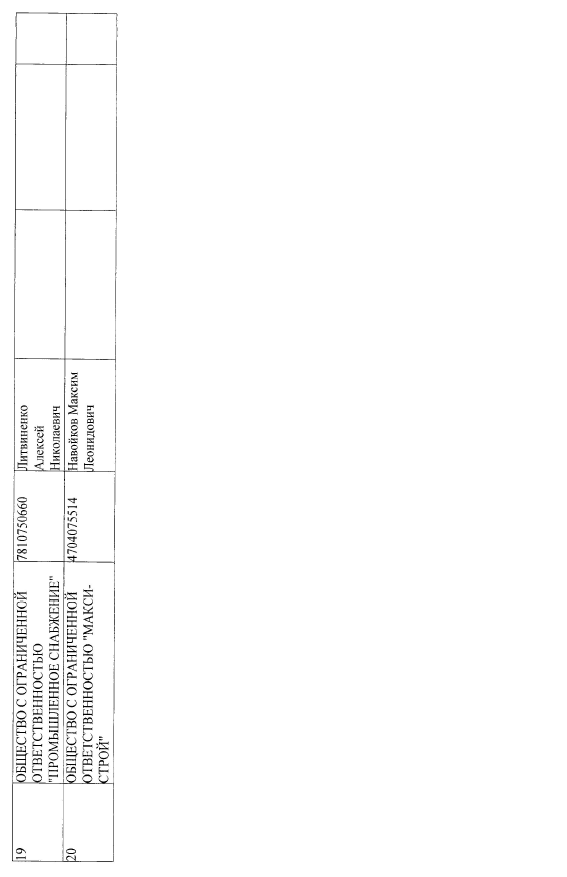 Председатель комиссии:Канивцов Роман Александрович- первый заместитель председателя Жилищного комитетаЗаместитель председателя комиссии:Шаталов Владимир Петрович- начальник Управления капитального ремонта Жилищного комитетаЗаместитель председателя комиссии:Ендакова Ирина Федоровнаотсутствовал- начальник Отдела обеспечения закупок и учета имущества Жилищного комитетаЧлены комиссии:Пуляева Юлия Викторовнаотсутствовал- главный специалист отдела Центрального района Управления по охране и использованию объектов культурного наследия Комитета по государственному контролю, использованию        и охране памятников истории и культурыКрылов Иван ВалерьевичРоженко Олеся Олеговна- начальник отдела организации и проведения торгов некоммерческой организации «Фонд - региональный оператор капитального ремонта общего имущества в многоквартирных домах»- ведущий экономист отдела организации и проведения торгов некоммерческой организации «Фонд - региональный оператор капитального ремонта общего имущества в многоквартирных домах»Саханенко Юлия Николаевна - инженер 1 категории отдела формирования адресных программ по капитальному ремонту некоммерческой организации «Фонд - региональный оператор капитального ремонта общего имущества в многоквартирных домах»Шипулин Владимир Викторович- начальник технического сектора проектного отдела управления подготовки капитального ремонта некоммерческой организации «Фонд - региональный оператор капитального ремонта общего имущества в многоквартирных домах»Смольняков Александр ПетровичотсутствовалКалинин Вадим Вячеславовичотсутствовал- генеральный директор общества с ограниченной ответственностью «Жилкомсервис №2 Московского района», член Общественного совета при Жилищном комитете- заместитель председателя региональной общественной организации «Объединение Советов многоквартирных домов»Секретари комиссии:  Андреева Марина Леонидовна- главный специалист Отдела обеспечения закупок и учета имущества Жилищного комитета№ заявкинаименование (для юридического лица)/ фамилия, имя, отчество (при наличии) (для физического лица, зарегистрированного      в качестве индивидуального предпринимателя)адрес юридического лицаэлектронный адресидентификационный номер налогоплательщика каждого участника предварительного отбораналичие информации и документов, предусмотренных документацией о проведении предварительного отбора11ОБЩЕСТВО С ОГРАНИЧЕННОЙ ОТВЕТСТВЕННОСТЬЮ "К-РЕСУРС СЕВЕРО-ЗАПАД"195248, Г САНКТ-ПЕТЕРБУРГ, ПЕР УМАНСКИЙ, ДОМ 71, ЛИТЕР А, КАБИНЕТ 310ladva70@mail.ru7806352265+22ОБЩЕСТВО С ОГРАНИЧЕННОЙ ОТВЕТСТВЕННОСТЬЮ "СЕВЕРНАЯ ВЕНЕЦИЯ"191186, Г САНКТ-ПЕТЕРБУРГ, УЛ МАЛАЯ МОРСКАЯ, ДОМ 8, ЛИТЕР А, ПОМЕЩЕНИЕ 13-Н, ОФИС 36550912@mail.ru7801455186+44ОБЩЕСТВО С ОГРАНИЧЕННОЙ ОТВЕТСТВЕННОСТЬЮ "ПРОИЗВОДСТВЕННО-КОММЕРЧЕСКАЯ ФИРМА "АЛЬФА"193232, Г САНКТ-ПЕТЕРБУРГ, УЛ КРЫЛЕНКО, ДОМ 45, КОРПУС 3 ЛИТЕР А, ПОМЕЩЕНИЕ 3 Н5897564@mail.ru7811077494+55ОБЩЕСТВО С ОГРАНИЧЕННОЙ ОТВЕТСТВЕННОСТЬЮ "РИЗАЛИТ"191123, Г САНКТ-ПЕТЕРБУРГ, УЛ ШПАЛЕРНАЯ, ДОМ 34, ЛИТЕР Б, ПОМЕЩЕНИЕ 14-Н ОФИС 101const@rizalit.com7825068250+66ОБЩЕСТВО С ОГРАНИЧЕННОЙ ОТВЕТСТВЕННОСТЬЮ "ПАРТНЕР"190098, Г САНКТ-ПЕТЕРБУРГ, ПЛ ТРУДА, ДОМ 4, ЛИТЕР А, ОФИС 16partner688@mail.ru7810278688+77ОБЩЕСТВО С ОГРАНИЧЕННОЙ ОТВЕТСТВЕННОСТЬЮ "СТОИК"195279, Г САНКТ-ПЕТЕРБУРГ, ПР-КТ ИНДУСТРИАЛЬНЫЙ, 45, ЛИТ.А, ОФИС 309stoik_spb@mail.ru7841330899+88ОБЩЕСТВО С ОГРАНИЧЕННОЙ ОТВЕТСТВЕННОСТЬЮ "ЭЛМАС"192171, Г САНКТ-ПЕТЕРБУРГ, УЛ ДУДКО, ДОМ 18, ЛИТЕРА А, ПОМЕЩЕНИЕ 5-Нelmas.spb@bk.ru7838506239+99ОБЩЕСТВО С ОГРАНИЧЕННОЙ ОТВЕТСТВЕННОСТЬЮ "ТН-ГРУПП"196105, Г САНКТ-ПЕТЕРБУРГ, УЛ СВЕАБОРГСКАЯ, ДОМ 25, ЛИТЕР А, ПОМЕЩЕНИЕ 4Нinfo@tn-grupp.ru7810455979+1010ОБЩЕСТВО С ОГРАНИЧЕННОЙ ОТВЕТСТВЕННОСТЬЮ "НОВЫЙ ГОРОД"199106, Г САНКТ-ПЕТЕРБУРГ, ЛИНИЯ 26-Я В.О., ДОМ 15, КОРПУС 2 ЛИТЕР А, ПОМЕЩЕНИЕ 65-Н, ПОМ. №3novgorod-spb@bk.ru7810589362+1111ОБЩЕСТВО С ОГРАНИЧЕННОЙ ОТВЕТСТВЕННОСТЬЮ "2Б ПРОЕКТ"117342, Г МОСКВА, УЛ БУТЛЕРОВА, ДОМ 17Б, ЭТ 1 П 1Б К 5 ОФ 66bazhanov@sk2b.ru7709905490+/-1212ОБЩЕСТВО С ОГРАНИЧЕННОЙ ОТВЕТСТВЕННОСТЬЮ "РЕСТАВРАЦИОННО-ПРОИЗВОДСТВЕННОЕ ОБЪЕДИНЕНИЕ "ТАВР"101000, Г МОСКВА, УЛ ПОКРОВКА, ДОМ 6, ЭТ 2 ПОМ 1 КОМ 4infotavr@mail.ru7701237970+/-1313ОБЩЕСТВО С ОГРАНИЧЕННОЙ ОТВЕТСТВЕННОСТЬЮ  "ИНВЕСКО"197375, Г САНКТ-ПЕТЕРБУРГ, УЛ МАРШАЛА НОВИКОВА, ДОМ 42, ЛИТЕР Б, ПОМЕЩЕНИЕ 1-Н-2-17ooo_invesko@list.ru7802500603+/-1414ОБЩЕСТВО С ОГРАНИЧЕННОЙ ОТВЕТСТВЕННОСТЬЮ "РЕМСТРОЙФАСАД"199178, Г САНКТ-ПЕТЕРБУРГ, ПР-КТ МАЛЫЙ В.О., ДОМ 58, ЛИТЕР И, ПОМЕЩЕНИЕ 1-Н КОМНАТА 2maga204@mail.ru7841423399+1515ОБЩЕСТВО С ОГРАНИЧЕННОЙ ОТВЕТСТВЕННОСТЬЮ "НЕОЛИК"193079, Г САНКТ-ПЕТЕРБУРГ, ПР-КТ БОЛЬШЕВИКОВ, ДОМ 64, КОРПУС 7 ЛИТЕР А,officeneolik@mail.ru7825501956+1616ОБЩЕСТВО С ОГРАНИЧЕННОЙ ОТВЕТСТВЕННОСТЬЮ "ГРАДИАЛ"143441, ОБЛ МОСКОВСКАЯ, Р-Н КРАСНОГОРСКИЙ, П/О ПУТИЛКОВО, УЛ 69 КМ МКАД, СТРОЕНИЕ 1, ОФИС 12-18Zhuh@yandex.ru7725730198+/-1717АКЦИОНЕРНОЕ ОБЩЕСТВО "УНР-47"197136, Г САНКТ-ПЕТЕРБУРГ, УЛ ПОДКОВЫРОВА, 7, aounr4718@gmail.com7813046090+1818ОБЩЕСТВО С ОГРАНИЧЕННОЙ ОТВЕТСТВЕННОСТЬЮ "ГИПЕРИОН"196620, Г САНКТ-ПЕТЕРБУРГ, Г ПАВЛОВСК, УЛ БЕРЁЗОВАЯ, ДОМ 25, ЛИТЕР А, ПОМЕЩЕНИЕ 3Н ОФИС 13giperion44@mail.ru7810615767+/-1919ОБЩЕСТВО С ОГРАНИЧЕННОЙ ОТВЕТСТВЕННОСТЬЮ "ГАЗПРОЕКТСТРОЙ"190020, Г САНКТ-ПЕТЕРБУРГ, ПР-КТ РИЖСКИЙ, ДОМ 41, ЛИТЕР А, ПОМЕЩЕНИЕ 1Н, КОМН. 58sekretar@gps-spb.com7814458603+/-2020ОБЩЕСТВО С ОГРАНИЧЕННОЙ ОТВЕТСТВЕННОСТЬЮ "ПРОМЫШЛЕННОЕ СНАБЖЕНИЕ"192177, Г САНКТ-ПЕТЕРБУРГ, ПР-КТ ШЛИССЕЛЬБУРГСКИЙ, ДОМ 7, ЛИТЕР А, ПОМЕЩЕНИЕ 55/Оmalova.a@prom-snab.pro7810750660+/-2121ОБЩЕСТВО С ОГРАНИЧЕННОЙ ОТВЕТСТВЕННОСТЬЮ "МАКСИ-СТРОЙ"188800, ОБЛ ЛЕНИНГРАДСКАЯ, Г ВЫБОРГ, УЛ ДАНИЛОВА, ДОМ 15, КОРПУС 11, ОФИС 318maksi-stroi@mail.ru4704075514+Уровень ответственности члена саморегулируемой организации в соответствии с ч. 13 ст. 55.16 Градостроительного кодекса Российской Федерации Совокупная стоимость ранее оказанных услуг и (или) выполненных работ по контрактам и (или) договорам 1 (не превышает 60 млн. рублей)не менее 5 999 999,99 руб.2 (не превышает 500 млн. рублей)не менее 49 999 999,99 руб.3 (не превышает 3 млрд. рублей)не менее 299 999 999,99 руб.4 (не превышает 10 млрд. рублей) не менее 999 999 999,99 руб.5 (составляет 10 млрд. рублей и более)не менее 1 млрд. руб.№ п/п№ заявки                     Наименование участника                      Предельный размер обязательств     по договорам строительного подряда, заключаемым с использованием конкурентных способов заключения договоров,           в соответствии    с которым участником предвари-тельного отбора как членом саморегулируем-ой организации, основанной       на членстве лиц, осуществляющих строительство, внесен взнос      в компенсацион-ный фонд обеспечения договорных обязательств, сформирован-ный                      в соответствии    с частью 2 статьи 55.16   ГрК РФ, руб.11ОБЩЕСТВО С ОГРАНИЧЕННОЙ ОТВЕТСТВЕННОСТЬЮ "К-РЕСУРС СЕВЕРО-ЗАПАД"500 млн.22ОБЩЕСТВО С ОГРАНИЧЕННОЙ ОТВЕТСТВЕННОСТЬЮ "СЕВЕРНАЯ ВЕНЕЦИЯ"500 млн.34ОБЩЕСТВО С ОГРАНИЧЕННОЙ ОТВЕТСТВЕННОСТЬЮ "ПРОИЗВОДСТВЕННО-КОММЕРЧЕСКАЯ ФИРМА "АЛЬФА"60 млн.45ОБЩЕСТВО С ОГРАНИЧЕННОЙ ОТВЕТСТВЕННОСТЬЮ "РИЗАЛИТ"500 млн.56ОБЩЕСТВО С ОГРАНИЧЕННОЙ ОТВЕТСТВЕННОСТЬЮ "ПАРТНЕР"60 млн.67ОБЩЕСТВО С ОГРАНИЧЕННОЙ ОТВЕТСТВЕННОСТЬЮ "СТОИК"60 млн.78ОБЩЕСТВО С ОГРАНИЧЕННОЙ ОТВЕТСТВЕННОСТЬЮ "ЭЛМАС"60 млн.89ОБЩЕСТВО С ОГРАНИЧЕННОЙ ОТВЕТСТВЕННОСТЬЮ "ТН-ГРУПП"60 млн.910ОБЩЕСТВО С ОГРАНИЧЕННОЙ ОТВЕТСТВЕННОСТЬЮ "НОВЫЙ ГОРОД"500 млн.1014ОБЩЕСТВО С ОГРАНИЧЕННОЙ ОТВЕТСТВЕННОСТЬЮ "РЕМСТРОЙФАСАД"60 млн.1115ОБЩЕСТВО С ОГРАНИЧЕННОЙ ОТВЕТСТВЕННОСТЬЮ "НЕОЛИК"500 млн.1217АКЦИОНЕРНОЕ ОБЩЕСТВО "УНР-47"3 млрд.1321ОБЩЕСТВО С ОГРАНИЧЕННОЙ ОТВЕТСТВЕННОСТЬЮ "МАКСИ-СТРОЙ"500 млн.Не соответствует требованиям   Обоснование (описание несоответствия)ОснованиеВ соответствии с подпунктом п) пункта 23 Положения 615, пунктом 13) раздела V документации к участнику предварительного отбора установлено требование о наличии у участника за 3 года, предшествующие дате окончания срока подачи заявок на участие в предварительном отборе, опыта оказания услуг и (или) выполнения работ, аналогичных предмету проводимого предварительного отбора, не менее чем по 3 исполненным контрактам и (или) договорам, предметом которых являлись строительство, реконструкция, капитальный ремонт зданий, являющихся объектами капитального строительства.Опыт оказания услуг и (или) выполнения работ, аналогичных предмету проводимого предварительного отбора, подтверждается исполненными контрактами и (или) договорами, предметом которых являлись строительство, реконструкция, капитальный ремонт зданий, являющихся объектами капитального строительства и являющихся объектами культурного наследия, выявленными объектами культурного наследия.В соответствии с пунктом 13.12 раздела VI документации в составе заявки должны быть представлены копии не менее 3 исполненных контрактов и (или) договоров, подтверждающих наличие у участника предварительного отбора, предусмотренного пунктом 13) раздела V «Требования к участникам предварительного отбора», опыта оказания услуг и (или) выполнения работ, аналогичных предмету предварительного отбора, в которых указаны установленный срок оказания услуг и (или) выполнения работ по строительству, реконструкции, капитальному ремонту зданий, являющихся объектами капитального строительства и являющихся объектами культурного наследия, выявленными объектами культурного наследия, и их первоначальная стоимость, копии актов приемки оказанных услуг и (или) выполненных работ или иных документов по таким контрактам и (или) договорам, в которых указана их окончательная стоимость и которыми подтверждается приемка заказчиком услуг и (или) работ, оказанных и (или) выполненных в полном объеме.В составе заявки участника предварительного отбора ООО «2Б проект» в качестве подтверждения опыта выполнения работ представлены документы по 3 договорам, из которых по 2 договорам выполнялись работы, которые не являются работами, аналогичными предмету предварительного отбора, а именно:1. По договору № 05-2018/СМР от 15.05.2018 на сумму согласно Техническому заданию (Приложение №1 к договору) выполнялись работы по ремонту полов и потолков в помещениях, монтаж связей и распорок, разборка цементных плинтусов, разборка деревянных плинтусов и ПВХ, разборка подвесных потолков, разборка покрытий из линолеума и релина, керамических плиток. Данные работы не являются работами, аналогичными предмету предварительного отбора, так как не относятся к видам работ, предусмотренным пунктом 2 таблицы раздела III документации.2. По договору № 06-2019/СМР от 15.06.2019 согласно Техническому заданию (Приложение №1 к договору) выполнялись работы по заделке выбоин в цементных полах, устройство полов из плитки, устройство плинтусов из плитки, устройство покрытий из линолеума, монтаж стальных плинтусов, устройство плинтусов ПВХ, устройство подвесных потолков.Данные работы не являются работами, аналогичными предмету предварительного отбора, так как не относятся к видам работ, предусмотренным пунктом 2 таблицы раздела III документации. Таким образом, участником предварительного отбора ООО «2Б проект» не подтверждено наличие опыта выполнения работ, аналогичных предмету предварительного отбора за последние 3 года, предшествующие дате окончания срока подачи заявок на участие в предварительном отборе не менее чем по 3 исполненным контрактам и (или) договорам.подпункт а) пункта 53 Положения 615 - несоответствие участника требованиям, установленным пунктом 23 Положения 615подпункт б) пункта 53 Положения 615 - заявка на участие в предварительном отборе не соответствует требованиям, установленным пунктом 38 Положения 615Не соответствует требованиям   Обоснование (описание несоответствия)ОснованиеВ соответствии с подпунктом п) пункта 23 Положения 615, пунктом 13) раздела V документации к участнику предварительного отбора установлено требование о наличии у участника за 3 года, предшествующие дате окончания срока подачи заявок на участие в предварительном отборе, опыта оказания услуг и (или) выполнения работ, аналогичных предмету проводимого предварительного отбора, не менее чем по 3 исполненным контрактам и (или) договорам, предметом которых являлись строительство, реконструкция, капитальный ремонт зданий, являющихся объектами капитального строительства, в том числе по договорам, заключенным в соответствии с Положением 615.При этом совокупная стоимость ранее оказанных услуг и (или) выполненных работ по контрактам и (или) договорам должна составлять не менее 49 999 999,99 руб. при уровне ответственности 2, не превышающим 500,0 млн. руб.В соответствии с пунктом 13.12 раздела VI документации в составе заявки должны быть представлены копии не менее 3 исполненных контрактов и (или) договоров, подтверждающих наличие у участника предварительного отбора, предусмотренного пунктом 13) раздела V «Требования к участникам предварительного отбора», опыта оказания услуг и (или) выполнения работ, аналогичных предмету предварительного отбора, в которых указаны установленный срок оказания услуг и (или) выполнения работ по строительству, реконструкции, капитальному ремонту зданий, являющихся объектами капитального строительства и являющихся объектами культурного наследия, выявленными объектами культурного наследия, и их первоначальная стоимость, копии актов приемки оказанных услуг и (или) выполненных работ или иных документов по таким контрактам и (или) договорам, в которых указана их окончательная стоимость и которыми подтверждается приемка заказчиком услуг и (или) работ, оказанных и (или) выполненных в полном объеме.В соответствии с пунктом 7 раздела VI документации представленные документы (копии документов) должны соответствовать оригиналу в полном объеме (содержать все страницы, имеющиеся в оригинале сканируемого документа).Под копией документа согласно подпункту 23 пункта 3.1 Национального стандарта Российской Федерации ГОСТ Р 7.0.8-2013 «Система стандартов                             по информации, библиотечному           и издательскому делу. Делопроизводство и архивное дело. Термины и определения» понимается экземпляр документа, полностью воспроизводящий информацию подлинника документа.В составе заявки ООО «РПО «ТАВР» в качестве подтверждения опыта оказания услуг и (или) выполнения работ представлены документы по 5 контрактам/договорам.Из них:- по договору №554-18/ЕП-06 от 27.06.2018 на выполнение ремонтных работ в административных помещениях Музеев Московского Кремля на сумму 456 529,59 руб. (в соответствии с Дополнительным соглашением №2 от 29.08.2018 на сумму 426 030,70), в составе заявки не предоставлены документы, подтверждающие приемку заказчиком работ, выполненных в полном объеме.Таким образом, не подтверждено исполнение договора в полном объеме.Кроме этого, ремонтные работы административных помещений (своды, стены, откосы дверные, откосы оконные, окна, подоконники, лестничные ограждения, радиаторные решетки, электромонтажные работы, полы) проводятся в рамках текущего ремонта, и не являются работами аналогичными предмету предварительного отбора - строительство, реконструкция, капитальный ремонт зданий, являющихся объектами капитального строительства. Выполняемые работы не относятся к видам работ, предусмотренным пунктом 2 таблицы раздела III документации.- по контракту №01/08-КсОУ18 от 31.08.2018 на работы по ремонту фасадов объекта культурного наследия федерального значения «Здание таможни, конец XVIII - начало XIX вв.» на сумму 12 245 139,80 не представлен акт сдачи приемки работ, который в соответствии с п.4.3. оформляется после получения и рассмотрения отчетов, составленных по форме Акта о приемки выполненных работ (форма КС-2), справки о стоимости выполненных работ и затрат (КС-3), журнал учета выполненных работ (форма КС-6А) (п.4.2.), а также не представлен итоговый акт об исполнении обязательств сторонами (в свободной форме), который, в соответствии с п.4.5. является основанием регистрации сведений об исполнении контракта после полного выполнения обязательств по контракту. Представлены КС-2 и КС-3 на сумму 12 245 139,80 руб., однако указанные акты в соответствии с условиями договора не являются документами, подтверждающими исполнение работ в полном объеме.Согласно п.4.1. приемка работ по настоящему Контракту оформляется актом выполненных работ. Форма Акта приемки выполненных работ по сохранению объекта культурного наследия утверждена приложением №3 к Контракту (п.12.9 Контракта). Указанный Акт в составе заявки отсутствует.Таким образом, не подтверждено исполнение контракта в полном объеме.- по государственному контракту №0373100115418000259-4 от 23.07.2018 на проведение реставрационных работ на объекте культурного наследия «Ансамбль Марфо-Мариинской обители Церковь Покрова в Марфо-Мариинской общине» на сумму 3 880 000,00 представлены акты выполненных работ по форме КС-2 и справки о стоимости выполненных работ по форме КС-3 на сумму 1 765 187,09, что меньше стоимости государственного контракта. В соответствии с п.12.7. все изменения и дополнения к контракту действительны при условии, если они совершены в письменной форме и подписаны обеими сторонами. Дополнительное соглашение об уменьшении стоимости работ по контракту в составе заявки не представлено. Также в соответствии с п.3.7. подписанные сторонами справки о стоимости выполненных работ и затрат формы № КС-3, акты о приемке выполненных работ формы № КС-2 служат для целей расчетов между сторонами за выполненные за определенный период объемы работ и не являются подтверждением приемки государственным заказчиком отдельных этапов (частей) работ. В соответствии с п.3.12. приемка результата работ производится государственным заказчиком после предоставления подрядчиком документов в соответствии с разделом 3 государственного контракта и акта приемки выполненных работ (приложение №6), а также отсутствия разногласий между сторонами по объему, стоимости и качеству выполненных работ, однако в составе заявки акт приемки выполненных работ (приложение №6) не представлен.Таким образом, не подтверждено исполнение контракта в полном объеме.- по договору №5-18-07 от 10.07.2018 на выполнение ремонтных работ на объекте культурного наследия федерального значения: «Ансамбль Марфо-Мариинской обители, нач. XX в.» и объекта культурного наследия регионального значения: «Жилой дом, 1861 г., 1911 г., арх. И.А. Герман» на сумму (в соответствии с Дополнительным соглашением №1 от 25.12.2018) 90 987 316,29. Окончательная стоимость определяется по фактически выполненным работам на основании всех подписанных сторонами Актов выполненных работ по форме КС-2 и справок о стоимости по форме КС-3. Представлены акты выполненных работ по форме КС-2 и справки о стоимости выполненных работ по форме КС-3 на сумму 60 795 341,28, а также акт сдачи-приемки выполненных работ на сумму 10 065 895,64, что меньше стоимости договора. В соответствии с п.11.2. все изменения и дополнения к Договору считаются действительными при условии подписания сторонами соответствующих Дополнительных соглашений. Однако других дополнительных соглашений об изменении стоимости работ по договору в составе заявки не представлено.Таким образом, не подтверждено исполнение договора в полном объеме.Таким образом, не подтверждено наличие опыта выполнения работ, аналогичных предмету предварительного отбора за последние 3 года, предшествующие дате окончания срока подачи заявок на участие в предварительном отборе      не менее чем по 3 исполненным контрактам и (или) договорам.подпункт а) пункта 53 Положения 615 - несоответствие участника требованиям, установленным пунктом 23 Положения 615подпункт б) пункта 53 Положения 615 - заявка на участие в предварительном отборе не соответствует требованиям, установленным пунктом 38 Положения 615Не соответствует требованиям   Обоснование (описание несоответствия)ОснованиеВ соответствии с пунктом 12) раздела V документации участнику на момент подачи заявки необходимо иметь в своем штате по месту основной работы не менее трех специалистов по организации выполнения работ по строительству, реконструкции, капитальному ремонту объектов капитального строительства, имеющих высшее образование соответствующего профиля и стаж работы по специальности не менее чем пять лет.Согласно пункту 13.8 раздела VI документации заявка должна содержать копию расчета по начисленным и уплаченным страховым взносам на обязательное пенсионное страхование в Пенсионный фонд Российской Федерации и на обязательное медицинское страхование в Федеральный фонд обязательного медицинского страхования плательщиками страховых взносов, производящими выплаты и иные вознаграждения физическим лицам, должен быть составлен по форме, утвержденной Приказом ФНС России от 18.09.2019 N ММВ-7-11/470@ "Об утверждении формы расчета по страховым взносам, порядка ее заполнения, а также формата представления расчета по страховым взносам в электронной форме и о признании утратившим силу приказа Федеральной налоговой службы от 10.10.2016 N ММВ-7-11/551@", с отметкой территориального органа ФНС России о приеме или с приложением электронной квитанции (расписки) о приеме документов с электронной подписью в случае отправки расчета в электронном виде (представленный расчет должен содержать все разделы формы).В соответствии с требованием пункта 7 раздела VI документации все требуемые документы (копии документов) должны быть представлены Участником через электронную площадку в доступном для прочтения формате. Представленные копии документов должны содержать всю информацию и все страницы оригинала в полном объеме, имеющиеся в оригинале документа в соответствии с ГОСТ Р 7.0.8-2013.Под копией документа согласно подпункту 23 пункта 3.1 Национального стандарта Российской Федерации ГОСТ Р 7.0.8-2013 «Система стандартов                               по информации, библиотечному и издательскому делу. Делопроизводство и архивное дело. Термины и определения» понимается экземпляр документа, полностью воспроизводящий информацию подлинника документа.В составе заявки ООО «ИНВЕСКО» представлены документы по расчету по начисленным и уплаченным страховым взносам на обязательное пенсионное страхование в Пенсионный фонд Российской Федерации и на обязательное медицинское страхование в Федеральный фонд обязательного медицинского страхования плательщиками страховых взносов, производящими выплаты и иные вознаграждения физическим лицам за девять месяцев 2020 года (далее – расчет), в котором отсутствует раздел 1 (страница 002) «Сводные данные об обязательствах плательщика страховых взносов», что не соответствует форме, утвержденной приказом ФНС России от 18.09.2019 N ММВ-7-11/470@. Таким образом, представленные документы не являются копией расчета.Таким образом, не представлена копия расчета по страховым взносам в соответствии с требованиями Положения 615 и Документации.Таким образом, не представлены документы, подтверждающие наличие в штате минимального количества квалифицированного персонала в соответствии с требованиями Положения 615 и документации.Таким образом, не подтверждено наличие у участника предварительного отбора в штате по месту основной работы минимального количества квалифицированного персонала, установленного пунктом 12) раздела V «Требования к участникам предварительного отбора».подпункт б) пункта 53Положения 615 - заявка на участие в предварительном отборе не соответствует требованиям, установленным пунктом 38 Положения 615подпункт а) пункта 53 Положения 615-  несоответствие участника требованиям, установленным пунктом 23  Положения 615В соответствии с подпунктом п) пункта 23 Положения 615, пунктом 13) раздела V документации к участнику предварительного отбора установлено требование о наличии у участника за 3 года, предшествующие дате окончания срока подачи заявок на участие в предварительном отборе, опыта оказания услуг и (или) выполнения работ, аналогичных предмету проводимого предварительного отбора, не менее чем по 3 исполненным контрактам и (или) договорам, предметом которых являлись строительство, реконструкция, капитальный ремонт зданий, являющихся объектами капитального строительства, в том числе по договорам, заключенным в соответствии с Положением 615.При этом совокупная стоимость ранее оказанных услуг и (или) выполненных работ по контрактам и (или) договорам должна составлять не менее 5 999 999,99 руб. при уровне ответственности 1, не превышающим 60,0 млн. руб.В соответствии с пунктом 13.12 раздела VI документации в составе заявки должны быть представлены копии не менее 3 исполненных контрактов и (или) договоров, подтверждающих наличие у участника предварительного отбора, предусмотренного пунктом 13) раздела V «Требования к участникам предварительного отбора», опыта оказания услуг и (или) выполнения работ, аналогичных предмету предварительного отбора, в которых указаны установленный срок оказания услуг и (или) выполнения работ по строительству, реконструкции, капитальному ремонту зданий, являющихся объектами капитального строительства и являющихся объектами культурного наследия, выявленными объектами культурного наследия, и их первоначальная стоимость, копии актов приемки оказанных услуг и (или) выполненных работ или иных документов по таким контрактам и (или) договорам, в которых указана их окончательная стоимость и которыми подтверждается приемка заказчиком услуг и (или) работ, оказанных и (или) выполненных в полном объеме.В соответствии с пунктом 7 раздела VI документации представленные документы (копии документов) должны соответствовать оригиналу в полном объеме (содержать все страницы, имеющиеся в оригинале сканируемого документа).Под копией документа согласно подпункту 23 пункта 3.1 Национального стандарта Российской Федерации ГОСТ Р 7.0.8-2013 «Система стандартов                             по информации, библиотечному           и издательскому делу. Делопроизводство и архивное дело. Термины и определения» понимается экземпляр документа, полностью воспроизводящий информацию подлинника документа.В составе заявки ООО «ИНВЕСКО» в качестве подтверждения опыта оказания услуг и (или) выполнения работ представлены документы по 5 договорам.Из них:- по договору №ТВК-ИНВ/БЕЛ/ВиК от 01.10.2019 выполнялись работы по монтажу системы вентиляции и кондиционирования по адресу: г. Беломорск, ул. Банковская, д.26, для создания Музея Карельского, на сумму 6 555 457,60.Данные работы не являются работами, аналогичными предмету предварительного отбора, так как не относятся к видам работ, которые выполняются в соответствии с Положением 615 и предусмотрены в пункте 2 таблицы раздела III документации.Таким образом, в части работ, соответствующих видам работ (предусмотренным пунктом 2 таблицы раздела III документации) в качестве подтверждения опыта выполнения работ по предмету предварительного отбора могут быть учтены 4 договора на общую сумму 5 837 523,20 руб., что менее 5 999 999,99 руб. при уровне ответственности 1, не превышающим 60,0 млн. руб.Таким образом, не подтверждено наличие опыта выполнения работ, аналогичных предмету предварительного отбора за последние 3 года, предшествующие дате окончания срока подачи заявок на участие в предварительном отборе      не менее чем по 3 исполненным контрактам и (или) договорам.подпункт а) пункта 53 Положения 615 - несоответствие участника требованиям, установленным пунктом 23 Положения 615подпункт б) пункта 53 Положения 615 - заявка на участие в предварительном отборе не соответствует требованиям, установленным пунктом 38 Положения 615Не соответствует требованиям   Обоснование (описание несоответствия)ОснованиеВ соответствии с подпунктом б) пункта 38 Положения 615, пунктом 13.7 раздела VI документации заявка Участника должна содержать копию справки налогового органа об отсутствии задолженности по уплате налогов, сборов и иных обязательных платежей в бюджеты бюджетной системы Российской Федерации, полученная не ранее 1 января года, в котором подается Заявка.Согласно подпункту д) пункта 23 Положения 615 и пункту 3) раздела V документации, к участнику предварительного отбора установлено требование об отсутствие задолженности у участника по уплате налогов, сборов и иных обязательных платежей в бюджеты бюджетной системы Российской Федерации за прошедший календарный год, за исключением случаев обжалования им задолженностей по обязательным платежам в бюджеты бюджетной системы Российской Федерации в соответствии с законодательством Российской Федерации, если решение в отношении жалобы на день рассмотрения заявки на участие  в предварительном отборе не принято или судебное решение по заявлению на день рассмотрения указанной заявки не вступило в законную силу.В соответствии с пунктом 7 раздела VI документации представленные документы (копии документов) должны соответствовать оригиналу в полном объеме (содержать все страницы, имеющиеся в оригинале сканируемого документа).Под копией документа согласно подпункту 23 пункта 3.1 Национального стандарта Российской Федерации ГОСТ Р 7.0.8-2013 «Система стандартов                             по информации, библиотечному           и издательскому делу. Делопроизводство и архивное дело. Термины и определения» понимается экземпляр документа, полностью воспроизводящий информацию подлинника документа.В составе заявки ООО «ГРАДИАЛ» представлена копия справки №257711 об исполнении налогоплательщиком (плательщиком сбора, плательщиком страховых взносов, налоговым агентом) обязанности по уплате налогов, сборов, страховых взносов, пеней, штрафов, процентов, в которой указано, что по состоянию на 09.11.2020 г. ООО «ГРАДИАЛ» не имеет неисполненную обязанность по уплате налогов, сборов, страховых взносов, пеней, штрафов, процентов, подлежащих уплате в соответствии с законодательством Российской Федерации о налогах и сборах.Однако в справке указано, что к данной справке имеется приложение на 1 листе, которое в составе заявки не представлено. Копия справки в соответствии с требованиями не представлена.В соответствии с Приказом ФНС России от 20.01.2017 №ММВ-7-8/20@ приложение заполняется в случае наличия неисполненных обязательств.Таким образом, не подтверждено отсутствие задолженности по уплате налогов, сборов и иных обязательных платежей в бюджеты бюджетной системы Российской Федерации за прошедший календарный год.Подпункт а) пункта 53 Положения 615 - несоответствие участника требованиям, установленным пунктом 23 Положения 615.В соответствии с подпунктом б) пункта 38 Положения 615, а также в соответствии с требованиями пункта 13.9. раздела VI документации, заявка должна содержать копию действующего на дату подачи заявки штатного расписания.Документы, установленные пунктами 13.8-13.11 документации, подтверждают наличие у участника в штате минимального количества квалифицированного персонала, установленного пунктом 12) раздела V документации.В составе заявки ООО «ГРАДИАЛ» представлено штатное расписание №1 от 01.10.2020 на период 1 октября 2020г (1 день).  Таким образом, действующего на дату подачи заявки штатного расписания в составе заявки не предоставлено (дата подачи заявки - 16.12.2020). Каких-либо иных документов, подтверждающих действие штатного расписания на дату подачи заявки, в составе заявки не представлено.В соответствии с подпунктом п) пункта 23 Положения 615, пунктом 13) раздела V документации к участнику предварительного отбора установлено требование о наличии у участника за 3 года, предшествующие дате окончания срока подачи заявок на участие в предварительном отборе, опыта оказания услуг и (или) выполнения работ, аналогичных предмету проводимого предварительного отбора, не менее чем по 3 исполненным контрактам и (или) договорам, предметом которых являлись строительство, реконструкция, капитальный ремонт зданий, являющихся объектами капитального строительства, в том числе по договорам, заключенным в соответствии с Положением 615.При этом совокупная стоимость ранее оказанных услуг и (или) выполненных работ по контрактам и (или) договорам должна составлять не менее 299 999 999,99 руб. при уровне ответственности 3, не превышающим 3 млрд. руб.В соответствии с пунктом 13.12 раздела VI документации в составе заявки должны быть представлены копии не менее 3 исполненных контрактов и (или) договоров, подтверждающих наличие у участника предварительного отбора, предусмотренного пунктом 13) раздела V «Требования к участникам предварительного отбора», опыта оказания услуг и (или) выполнения работ, аналогичных предмету предварительного отбора, в которых указаны установленный срок оказания услуг и (или) выполнения работ по строительству, реконструкции, капитальному ремонту зданий, являющихся объектами капитального строительства и являющихся объектами культурного наследия, выявленными объектами культурного наследия, и их первоначальная стоимость, копии актов приемки оказанных услуг и (или) выполненных работ или иных документов по таким контрактам и (или) договорам, в которых указана их окончательная стоимость и которыми подтверждается приемка заказчиком услуг и (или) работ, оказанных и (или) выполненных в полном объеме.В соответствии с пунктом 7 раздела VI документации представленные документы (копии документов) должны соответствовать оригиналу в полном объеме (содержать все страницы, имеющиеся в оригинале сканируемого документа).Под копией документа согласно подпункту 23 пункта 3.1 Национального стандарта Российской Федерации ГОСТ Р 7.0.8-2013 «Система стандартов                             по информации, библиотечному           и издательскому делу. Делопроизводство и архивное дело. Термины и определения» понимается экземпляр документа, полностью воспроизводящий информацию подлинника документа.В составе заявки ООО «ГРАДИАЛ» в качестве подтверждения опыта оказания услуг и (или) выполнения работ представлены документы по 3 договорам.Из них:- по договору №Р042-УСР-ОКТР/19 от 05.04.2019 на капитальный ремонт (частичная реставрация объекта культурного наследия и сохранение объекта культурного наследия «Музей кустарных изделий 1902-1904г.г., арх. С.У.Соловьев, 1911-1913гг. Арх. В.И. Башкиров» на сумму (в соответствии с Дополнительным соглашением №1 от 19.06.2019) 35 490 004,99, отсутствуют: приложение №3 (научно-проектная документация), частично Приложение №4 (локальные сметы), которые в соответствии с п.13.11. являются неотъемлемой частью договора. Таким образом, указанные документы не являются копией договора. №Р042-УСР-ОКТР/19 от 05.04.2019.Представлены акты выполненных работ по форме КС-2 на сумму 10 959 675 руб., справки о стоимости выполненных работ по форме КС-3 на сумму 28 576 816 руб., акт о приемке в эксплуатацию объекта законченного капитальным ремонтов, однако в соответствии с п.4.2. и п.4.3. датой выполнения работ по договору считается дата, указанная в акте о выполнении обязательств (приложение №7), подписанном сторонами, однако в составе заявки подписанный сторонами акт о выполнении обязательств (приложение №7) не представлен.Таким образом, не подтверждено исполнение договора в полном объеме.- по договору №02022018-1 от 02.02.2018 выполнялись работы по капитальному ремонту торгового центра по адресу: г. Москва, ул. Цимлянская д. 2А, на сумму 413 637 608,89. Согласно сведениям из Единого государственного реестра объектов культурного наследия (памятников истории и культуры) народов Российской Федерации), размещенным на официальном сайте Минкультуры России,  здание по адресу: г. Москва, ул. Цимлянская д. 2А, не относится к объектам культурного наследия, выявленным объектам культурного наследия.- по договору №290818-1 от 30.08.2018 (заказчик Автономная некоммерческая организация «Медицинский цент «Новый век») на проведение работ по реставрации и приспособлению объекта культурного наследия федерального значения «Усадьба Е.В. Татищева, 1776-1778гг., арх. М.Ф. Казаков. - Два боковых флигеля» на сумму 48 993 163,24 (а также в соответствии со сметой к Дополнительному соглашению от 09.10.2019 на сумму 39 456 687,74) представлены акты выполненных работ по форме КС-2, справки о стоимости выполненных работ по форме КС-3 и акт №1 от 27.12.2019 о выполнении обязательств по договору на сумму 38 314 608,06, что меньше стоимости договора (дополнительного соглашения). В соответствии с п.15.2. любая договоренность между сторонами, влекущая за собой новые условия, считается действительной, если она подтверждена сторонами в письменной форме в виде дополнительного соглашения. Дополнительное соглашение об изменении стоимости работ по договору на сумму 38 314 608,06 в составе заявки не представлено.В соответствии с 2.6. процедура приемки результата выполненных работ осуществляется в соответствии с требованиями статьи 45 Федерального закона от 25.06.2002 №73-ФЗ, а также окончательным и надлежащим выполнением работ является подписание акта приемки выполненных работ по сохранению объекта культурного наследия, включенного в единый государственный реестр объектов культурного наследия (памятников истории и культуры) народов Российской Федерации, или выявленного объекта культурного наследия, однако в составе заявки акт приемки выполненных работ по сохранению объекта культурного наследия не представлен.Таким образом, не подтверждено исполнение договора в полном объеме.Таким образом, не подтверждено наличие опыта выполнения работ, аналогичных предмету предварительного отбора за последние 3 года, предшествующие дате окончания срока подачи заявок на участие в предварительном отборе      не менее чем по 3 исполненным контрактам и (или) договорам.подпункт а) пункта 53 Положения 615 - несоответствие участника требованиям, установленным пунктом 23 Положения 615подпункт б) пункта 53 Положения 615 - заявка на участие в предварительном отборе не соответствует требованиям, установленным пунктом 38 Положения 615Не соответствует   требованиямОбоснование (описание несоответствия)ОснованиеВ соответствии с подпунктом а) пункта 38 Положения 615, пунктом 13.1 раздела VI документации, заявка на участие в предварительном отборе для юридического лица, должна содержать выписку из Единого государственного реестра юридических лиц или засвидетельствованная в нотариальном порядке копия такой выписки, полученная не ранее чем за 30 календарных дней до даты подачи заявки на участие в предварительном отборе.В составе заявки ООО «Гиперион» отсутствует выписка из Единого государственного реестра юридических лиц или засвидетельствованная в нотариальном порядке копия такой выписки, полученная не ранее чем за 30 календарных дней до даты подачи заявки на участие в предварительном отборе.Поименована в форме «Заявка на участие в предварительном отборе» под пунктом 2 «Выписка ЕГРЮЛ.pdf.», однако файл, содержащий указанные сведения, отсутствует.подпункт б) пункта 53 Положения 615 - заявка на участие    в предварительном отборе                    не соответствует требованиям, установленным пунктом 38 Положения 615В соответствии с подпунктом б) пункта 38 Положения 615, пунктом 13.7 раздела VI документации заявка Участника должна содержать копию справки налогового органа об отсутствии задолженности по уплате налогов, сборов и иных обязательных платежей в бюджеты бюджетной системы Российской Федерации, полученная не ранее 1 января года, в котором подается Заявка.В составе заявки ООО «Гиперион» отсутствует копия справки налогового органа об отсутствии задолженности по уплате налогов, сборов и иных обязательных платежей в бюджеты бюджетной системы Российской Федерации, полученная не ранее 1 января года, в котором подается Заявка.Таким образом, не установлен факт отсутствия задолженности у участника по уплате налогов, сборов и иных обязательных платежей в бюджеты бюджетной системы Российской Федерации за прошедший календарный год.Поименована в форме «Заявка на участие в предварительном отборе» под пунктом 5 «Справка об отсутствии задолженности по налогам Гиперион», однако файл, содержащий указанные сведения, отсутствует.подпункт а) пункта 53 Положения 615-  несоответствие участника требованиям, установленным пунктом 23  Положения 615 подпункт б) пункта 53 Положения 615 - заявка на участие    в предварительном отборе                    не соответствует требованиям, установленным пунктом 38 Положения 615В соответствии с пунктом 12) раздела V документации участнику на момент подачи заявки необходимо иметь в своем штате по месту основной работы не менее трех специалистов по организации выполнения работ по строительству, реконструкции, капитальному ремонту объектов капитального строительства, имеющих высшее образование соответствующего профиля и стаж работы по специальности не менее чем пять лет.Согласно пункту 13.8 раздела VI документации заявка должна содержать копию расчета по начисленным и уплаченным страховым взносам на обязательное пенсионное страхование в Пенсионный фонд Российской Федерации и на обязательное медицинское страхование в Федеральный фонд обязательного медицинского страхования плательщиками страховых взносов, производящими выплаты и иные вознаграждения физическим лицам, должен быть составлен по форме, утвержденной Приказом ФНС России от 18.09.2019 N ММВ-7-11/470@ "Об утверждении формы расчета по страховым взносам, порядка ее заполнения, а также формата представления расчета по страховым взносам в электронной форме и о признании утратившим силу приказа Федеральной налоговой службы от 10.10.2016 N ММВ-7-11/551@", с отметкой территориального органа ФНС России о приеме или с приложением электронной квитанции (расписки) о приеме документов с электронной подписью в случае отправки расчета в электронном виде (представленный расчет должен содержать все разделы формы).В соответствии пунктом 13.9 раздела VI документации заявка Участника должна содержать копию действующего на дату подачи заявки штатного расписания.В соответствии пунктом 13.11. раздела VI документации заявка Участника должна содержать копии трудовых книжек и (или) сведения о трудовой деятельности, предусмотренные статьей 66.1 Трудового кодекса Российской Федерации, копии дипломов, копии приложений/вкладышей к диплому (в случае, если необходимо подтверждение соответствия направления подготовки (специальности) высшего образования Перечню 688 в отношении профиля (специализации), относящегося(йся) к области строительства),  копии сертификатов и аттестатов, удостоверений.Документы, установленные пунктами 13.8-13.11 документации, подтверждают наличие у участника в штате минимального количества квалифицированного персонала, установленного пунктом 12) раздела V документации.Предоставленная в составе заявки форма «Штатно-списочный состав сотрудников» содержит информацию о 4 сотрудниках.Из них:- сотрудник (поз.1) согласно последней записи в трудовой книжке принят в ООО «Гиперион» 11.03.2020 (запись №6) и работает по настоящее время на должности ведущего инженера, однако сведения о данном сотруднике отсутствуют в представленном расчете по начисленным и уплаченным страховым взносам на обязательное пенсионное страхование в Пенсионный фонд Российской Федерации и на обязательное медицинское страхование в Федеральный фонд обязательного медицинского страхования плательщиками страховых взносов, производящими выплаты и иные вознаграждения физическим лицам за последний отчетный период (за 9 месяцев 2020 года - код 33).- на сотрудника (поз.2) отсутствует копия трудовой книжки и (или) сведения о трудовой деятельности. Кроме того, в соответствии с формой «Штатно-списочный состав сотрудников» данный сотрудник принят в ООО «Гиперион» на должность руководителя проекта, однако в штатном расписании №01 от 27.11.2020, утвержденным приказом организации от 27.11.2020 № 4, такая должность отсутствует. - сотрудник (поз.3) согласно последней записи в трудовой книжке принят в ООО «Гиперион» 12.03.2020 (запись №12) и работает по настоящее время на должности заместителя главного инженера, однако сведения о данном сотруднике отсутствуют в представленном расчете по начисленным и уплаченным страховым взносам на обязательное пенсионное страхование в Пенсионный фонд Российской Федерации и на обязательное медицинское страхование в Федеральный фонд обязательного медицинского страхования плательщиками страховых взносов, производящими выплаты и иные вознаграждения физическим лицам за последний отчетный период (за 9 месяцев 2020 года - код 33).- сотрудник (поз.4) согласно последней записи в трудовой книжке принят в ООО «Гиперион» 03.03.2020 (запись №14) и работает по настоящее время на должности главного инженера, однако сведения о данном сотруднике отсутствуют в представленном расчете по начисленным и уплаченным страховым взносам на обязательное пенсионное страхование в Пенсионный фонд Российской Федерации и на обязательное медицинское страхование в Федеральный фонд обязательного медицинского страхования плательщиками страховых взносов, производящими выплаты и иные вознаграждения физическим лицам за последний отчетный период (за 9 месяцев 2020 года - код 33).Таким образом, не представлены документы, подтверждающие наличие в штате минимального количества квалифицированного персонала в соответствии с требованиями Положения 615 и документации. Таким образом, не подтверждено наличие у участника предварительного отбора в штате по месту основной работы минимального количества квалифицированного персонала, установленного пунктом 12) раздела V «Требования к участникам предварительного отбора». подпункт а) пункта 53 Положения 615 - несоответствие участника требованиям, установленным пунктом 23 Положения 615подпункт б) пункта 53 Положения 615 - заявка на участие в предварительном отборе не соответствует требованиям, установленным пунктом 38 Положения 615В соответствии с подпунктом п) пункта 23 Положения 615, пунктом 13) раздела V документации к участнику предварительного отбора установлено требование о наличии у участника за 3 года, предшествующие дате окончания срока подачи заявок на участие в предварительном отборе, опыта оказания услуг и (или) выполнения работ, аналогичных предмету проводимого предварительного отбора, не менее чем по 3 исполненным контрактам и (или) договорам, предметом которых являлись строительство, реконструкция, капитальный ремонт зданий, являющихся объектами капитального строительства.В соответствии с пунктом 13.12 раздела VI документации в составе заявки должны быть представлены копии не менее 3 исполненных контрактов и (или) договоров, подтверждающих наличие у участника предварительного отбора, предусмотренного пунктом 13) раздела V «Требования к участникам предварительного отбора», опыта оказания услуг и (или) выполнения работ, аналогичных предмету предварительного отбора, в которых указаны установленный срок оказания услуг и (или) выполнения работ по строительству, реконструкции, капитальному ремонту зданий, являющихся объектами капитального строительства и являющихся объектами культурного наследия, выявленными объектами культурного наследия, и их первоначальная стоимость, копии актов приемки оказанных услуг и (или) выполненных работ или иных документов по таким контрактам и (или) договорам, в которых указана их окончательная стоимость и которыми подтверждается приемка заказчиком услуг и (или) работ, оказанных и (или) выполненных в полном объеме.Нарушен пункт 7 раздела VI документации: представленные документы (копии документов) должны соответствовать оригиналу в полном объеме (содержать всю информацию и все страницы оригинала в полном объеме, имеющиеся в оригинале сканируемого документа).Под копией документа согласно подпункту 23 пункта 3.1 Национального стандарта Российской Федерации ГОСТ Р 7.0.8-2013 «Система стандартов по информации, библиотечному и издательскому делу. Делопроизводство и архивное дело. Термины и определения» понимается экземпляр документа, полностью воспроизводящий информацию подлинника документа).В составе заявки участника предварительного отбора ООО «Гиперион» в качестве подтверждения опыта выполнения работ представлены документы по 4 договорам/контрактам, из которых: 1. по 3 Муниципальным контрактам -№0545600014119000002 от 08.07.2019 (работы по капитальному ремонту подъездов на территории Виллозского городского поселения Ломоносовского района (2 этап) на сумму 1 677 107,67 руб.);-№0545600014119000001 от 08.07.2019 (работы по капитальному ремонту подъездов на территории Виллозского городского поселения Ломоносовского района (1 этап) на сумму 2 961 302, 76 руб.);- №0545600014119000003 от 16.07.2019 (работы по капитальному ремонту подъездов на территории Виллозского городского поселения Ломоносовского района (3 этап) на сумму 2 998 567,02 руб.)отсутствуют Приложение №2 «Локальная смета на выполнение работ», в соответствии с которой определяется состав и объем работ. В Приложении №2 к Контракту указано, что сметы приложены в виде отдельного файла, однако данный файл в составе заявки не представлен. Согласно пп. 15.1. настоящего Контракта все Приложения к Контракту являются его неотъемлемой частью.Таким образом, указанные документы не являются копией Муниципальных контрактов №0545600014119000002 от 08.07.2019, №0545600014119000001 от 08.07.2019 и №0545600014119000003 от 16.07.2019 . Кроме этого, работы по ремонту помещений подъездов (потолки, стены, полы, двери, лестницы, трубы, радиаторы отопления) проводятся в рамках текущего ремонта, и не являются работами аналогичными предмету предварительного отбора - строительство, реконструкция, капитальный ремонт зданий, являющихся объектами капитального строительства. Выполняемые работы не относятся к видам работ, предусмотренным пунктом 2 таблицы раздела III документации.2. По Договору №318 от 13.07.2020 г. (сумма 8 982 121, 49) на выполнение работ по ремонту межэтажных холлов по адресу: г.Санкт-Петербург, ул.Передовиков, д.13, лит. А.  отсутствуют все Приложения, поименованные в пп. 10.6. (Техническое задание, Предварительная смета, Форма календарного плана, Форма итогового акта сдачи-приемки выполненных работ), являющиеся неотъемлемой частью настоящего договора,  в том числе определяющие объем и виды работ. Таким образом, указанные документы не являются копией Договора №318 от 13.07.2020 г.Кроме этого, объект, расположенный по адресу: Санкт-Петербург, пр.Передовиков, 13 лит .А, не опубликован в Перечне объектов культурного наследия и выявленных объектов культурного наследия на территории Санкт-Петербурга (согласно данным официального сайта Комитета по государственному контролю, использованию и охране памятников истории и культуры).Таким образом, участником предварительного отбора ООО «Гиперион» не подтверждено наличие опыта выполнения работ, аналогичных предмету предварительного отбора за последние 3 года, предшествующие дате окончания срока подачи заявок на участие в предварительном отборе не менее чем по 3 исполненным контрактам и (или) договорам.подпункт а) пункта 53 Положения 615 - несоответствие участника требованиям, установленным пунктом 23 Положения 615подпункт б) пункта 53 Положения 615 - заявка на участие в предварительном отборе не соответствует требованиям, установленным пунктом 38 Положения 615Не соответствует требованиям   Обоснование (описание несоответствия)ОснованиеВ соответствии с подпунктом п) пункта 23 Положения 615, пунктом 13) раздела V документации к участнику предварительного отбора установлено требование о наличии у участника за 3 года, предшествующие дате окончания срока подачи заявок на участие в предварительном отборе, опыта оказания услуг и (или) выполнения работ, аналогичных предмету проводимого предварительного отбора, не менее чем по 3 исполненным контрактам и (или) договорам, предметом которых являлись строительство, реконструкция, капитальный ремонт зданий, являющихся объектами капитального строительства, в том числе по договорам, заключенным в соответствии с Положением 615.При этом совокупная стоимость ранее оказанных услуг и (или) выполненных работ по контрактам и (или) договорам должна составлять не менее 49 999 999,99 руб. при уровне ответственности 2, не превышающим 500 млн. руб.В соответствии с пунктом 13.12 раздела VI документации в составе заявки должны быть представлены копии не менее 3 исполненных контрактов и (или) договоров, подтверждающих наличие у участника предварительного отбора, предусмотренного пунктом 13) раздела V «Требования к участникам предварительного отбора», опыта оказания услуг и (или) выполнения работ, аналогичных предмету предварительного отбора, в которых указаны установленный срок оказания услуг и (или) выполнения работ по строительству, реконструкции, капитальному ремонту зданий, являющихся объектами капитального строительства и являющихся объектами культурного наследия, выявленными объектами культурного наследия, и их первоначальная стоимость, копии актов приемки оказанных услуг и (или) выполненных работ или иных документов по таким контрактам и (или) договорам, в которых указана их окончательная стоимость и которыми подтверждается приемка заказчиком услуг и (или) работ, оказанных и (или) выполненных в полном объеме.В соответствии с пунктом 7 раздела VI документации представленные документы (копии документов) должны соответствовать оригиналу в полном объеме (содержать все страницы, имеющиеся в оригинале сканируемого документа).Под копией документа согласно подпункту 23 пункта 3.1 Национального стандарта Российской Федерации ГОСТ Р 7.0.8-2013 «Система стандартов                             по информации, библиотечному           и издательскому делу. Делопроизводство и архивное дело. Термины и определения» понимается экземпляр документа, полностью воспроизводящий информацию подлинника документа.В составе заявки участника предварительного отбора ООО «ГазПроектСтрой» в качестве подтверждения опыта выполнения работ представлены документы по 5 договорам, из которых:1. По договору №41/17-ЦМА-К от 18.08.2017 г. на сумму 8 979 195,86 руб. (в соответствии с доп соглашением №1 от 13.11.2017) на выполнение реставрационных работ на объекте культурного наследия «Церковь Михаила Архангела» представлены акты о приемке выполненных работ (по форме КС-2) №1 от 26.10.2017 и №2 от 13.11.2017, а также справки о стоимости выполненных работ и затрат (по форме КС-3) №1 от 26.10.2017 и №2 от 13.11.2017, ранее чем за 3 года, предшествующие дате окончания срока подачи заявок на участие в предварительном отборе (17.12.2020).2. По договору подряда №30-14/2018 от 30.07.2018 г. на сумму 7 490 252,02 руб. по ремонту помещений хозяйственного корпуса гостиницы К-2 Санкт-Петербургского государственного казенного учреждения «Каменноостровский дворец» согласно пп.5.1. результаты выполненных подрядчиком работ оформляются актом о приемке выполненных работ (форма КС-2). Также, согласно пп. 5.3. днем сдачи выполненных работ считается день подписания заказчиком и подрядчиком акта о приемке выполненных работ (форма КС-2). В составе заявки данный акт не представлен. Представлен Акт №65 от 01.12.2018, который в соответствии с условиями договора не является документом, подтверждающими выполнение работ по договору.3. По договору №65/17-УКК-К от 01.03.2018 г. на сумму 15 122 228,80 руб. на выполнение ремонтно-реставрационных работ на объекте культурного наследия федерального значения «Усадьба Корвин-Круковских» отсутствуют документы, подтверждающие выполнение работ по договору, а именно: акт приемки выполненных работ (форма КС-2) и справка о стоимости выполненных работ и затрат (форма КС-3). В составе заявки приложено 2 одинаковых файла данного договора «11.2_Договор_65-17-УКК-К_, ДС№1.pdf».Таким образом, в качестве подтверждения опыта оказания услуг и (или) выполнения работ, аналогичных предмету проводимого предварительного отбора может быть учтены только 2 договора на общую сумму 33 524 239,47 руб., что менее 49 999 999,99 руб. при уровне ответственности, не превышающем 500 млн. руб.Таким образом, не подтверждено наличие опыта выполнения работ, аналогичных предмету предварительного отбора за последние 3 года, предшествующие дате окончания срока подачи заявок на участие в предварительном отборе не менее чем по 3 исполненным контрактам и (или) договорам с совокупной стоимостью выполненных работ не менее 49 999 999,99 руб. при уровне ответственности, не превышающем 500 млн. руб.подпункт а) пункта 53 Положения 615 - несоответствие участника требованиям, установленным пунктом 23 Положения 615подпункт б) пункта 53 Положения 615 - заявка на участие в предварительном отборе не соответствует требованиям, установленным пунктом 38 Положения 615Не соответствует требованиям   Обоснование (описание несоответствия)ОснованиеВ соответствии с подпунктом п) пункта 23 Положения 615, пунктом 13) раздела V документации к участнику предварительного отбора установлено требование о наличии у участника за 3 года, предшествующие дате окончания срока подачи заявок на участие в предварительном отборе, опыта оказания услуг и (или) выполнения работ, аналогичных предмету проводимого предварительного отбора, не менее чем по 3 исполненным контрактам и (или) договорам, предметом которых являлись строительство, реконструкция, капитальный ремонт зданий, являющихся объектами капитального строительства.В соответствии с пунктом 13.12 раздела VI документации в составе заявки должны быть представлены копии не менее 3 исполненных контрактов и (или) договоров, подтверждающих наличие у участника предварительного отбора, предусмотренного пунктом 13) раздела V «Требования к участникам предварительного отбора», опыта оказания услуг и (или) выполнения работ, аналогичных предмету предварительного отбора, в которых указаны установленный срок оказания услуг и (или) выполнения работ по строительству, реконструкции, капитальному ремонту зданий, являющихся объектами капитального строительства и являющихся объектами культурного наследия, выявленными объектами культурного наследия, и их первоначальная стоимость, копии актов приемки оказанных услуг и (или) выполненных работ или иных документов по таким контрактам и (или) договорам, в которых указана их окончательная стоимость и которыми подтверждается приемка заказчиком услуг и (или) работ, оказанных и (или) выполненных в полном объеме.Нарушен пункт 7 раздела VI документации: представленные документы (копии документов) должны соответствовать оригиналу в полном объеме (содержать всю информацию и все страницы оригинала в полном объеме, имеющиеся в оригинале сканируемого документа).Под копией документа согласно подпункту 23 пункта 3.1 Национального стандарта Российской Федерации ГОСТ Р 7.0.8-2013 «Система стандартов по информации, библиотечному и издательскому делу. Делопроизводство и архивное дело. Термины и определения» понимается экземпляр документа, полностью воспроизводящий информацию подлинника документа).В составе заявки участника предварительного отбора ООО «Промышленное снабжение» в качестве подтверждения опыта выполнения работ представлены копии 7 договоров. Из них 4 договора на выполнение проектных работ по разработке проектной документации на капитальный ремонт зданий, что не относится к предмету предварительного отбора. По 3 договорам субподряда (заказчиком является ООО «Строй Союз»), из которых:1. По договору строительного подряда №2019/ОКН21 от 20.07.2019 согласно пп. 2.1. общая стоимость работ и материалов в соответствии со сметой составляет 17 590 000,00 руб. Однако в составе заявки данная смета не предоставлена, что не позволяет определить состав, объем и виды выполняемых работ. Отсутствие сметы не позволяет определить соответствие выполненных работ видам работ по строительству, реконструкции, капитальному ремонту зданий, а также видам работ, предусмотренных пунктом 2 таблицы раздела III документации. Таким образом, указанные документы не являются копией договора №2019/ОКН21 от 20.07.2019.2. По договору строительного подряда №2019/ОКН14 от 20.07.2019 согласно пп. 2.1. общая стоимость работ и материалов в соответствии со сметой составляет 14 581 000,00 руб. Однако в составе заявки данная смета не предоставлена, что не позволяет определить состав, объем и виды выполненных работ. Отсутствие сметы не позволяет определить соответствие выполненных работ видам работ по строительству, реконструкции, капитальному ремонту зданий, а также видам работ, предусмотренных пунктом 2 таблицы раздела III документации.Таким образом, указанные документы не являются копией договора №2019/ОКН14 от 20.07.2019.3. По договору строительного подряда №2019/ОКН11 от 20.07.2019 согласно пп. 2.1. общая стоимость работ и материалов в соответствии со сметой составляет 22 950 000,00 руб. Однако в составе заявки данная смета не предоставлена, что не позволяет определить состав, объем и виды выполненных работ. Отсутствие сметы не позволяет определить соответствие выполненных работ видам работ по строительству, реконструкции, капитальному ремонту зданий, а также видам работ, предусмотренных пунктом 2 таблицы раздела III документации.Таким образом, указанные документы не являются копией договора №2019/ОКН11 от 20.07.2019.Таким образом, участником предварительного отбора ООО «Промышленное снабжение» не подтверждено наличие опыта выполнения работ, аналогичных предмету предварительного отбора за последние 3 года, предшествующие дате окончания срока подачи заявок на участие в предварительном отборе не менее чем по 3 исполненным контрактам и (или) договорам.подпункт а) пункта 53 Положения 615 - несоответствие участника требованиям, установленным пунктом 23 Положения 615подпункт б) пункта 53 Положения 615 - заявка на участие в предварительном отборе не соответствует требованиям, установленным пунктом 38 Положения 615№ заявкинаименование (для юридического лица)/ фамилия, имя, отчество (при наличии) (для физического лица, зарегистрированного в качестве индивидуального предпринимателя)адрес юридического лицаэлектронный адресидентификационный номер налогоплательщика каждого участника предварительного отбораПредельный размер обязательств             по договорам строительного подряда, заключаемым             с использованием конкурентных способов заключения договоров,                 в соответствии           с которым участником предвари-тельного отбора как членом саморегулируемой организации, основанной              на членстве лиц, осуществляющих строительство, внесен взнос               в компенсационный фонд обеспечения договорных обязательств, сформированный        в соответствии            с частью 2          статьи 55.16 ГрК РФ,  руб.1ОБЩЕСТВО С ОГРАНИЧЕННОЙ ОТВЕТСТВЕННОСТЬЮ "К-РЕСУРС СЕВЕРО-ЗАПАД"195248, Г САНКТ-ПЕТЕРБУРГ, ПЕР УМАНСКИЙ, ДОМ 71, ЛИТЕР А, КАБИНЕТ 310ladva70@mail.ru7806352265500 млн.2ОБЩЕСТВО С ОГРАНИЧЕННОЙ ОТВЕТСТВЕННОСТЬЮ "СЕВЕРНАЯ ВЕНЕЦИЯ"191186, Г САНКТ-ПЕТЕРБУРГ, УЛ МАЛАЯ МОРСКАЯ, ДОМ 8, ЛИТЕР А, ПОМЕЩЕНИЕ 13-Н, ОФИС 36550912@mail.ru7801455186500 млн.4ОБЩЕСТВО С ОГРАНИЧЕННОЙ ОТВЕТСТВЕННОСТЬЮ "ПРОИЗВОДСТВЕННО-КОММЕРЧЕСКАЯ ФИРМА "АЛЬФА"193232, Г САНКТ-ПЕТЕРБУРГ, УЛ КРЫЛЕНКО, ДОМ 45, КОРПУС 3 ЛИТЕР А, ПОМЕЩЕНИЕ 3 Н5897564@mail.ru781107749460 млн.5ОБЩЕСТВО С ОГРАНИЧЕННОЙ ОТВЕТСТВЕННОСТЬЮ "РИЗАЛИТ"191123, Г САНКТ-ПЕТЕРБУРГ, УЛ ШПАЛЕРНАЯ, ДОМ 34, ЛИТЕР Б, ПОМЕЩЕНИЕ 14-Н ОФИС 101const@rizalit.com7825068250500 млн.6ОБЩЕСТВО С ОГРАНИЧЕННОЙ ОТВЕТСТВЕННОСТЬЮ "ПАРТНЕР"190098, Г САНКТ-ПЕТЕРБУРГ, ПЛ ТРУДА, ДОМ 4, ЛИТЕР А, ОФИС 16partner688@mail.ru781027868860 млн.7ОБЩЕСТВО С ОГРАНИЧЕННОЙ ОТВЕТСТВЕННОСТЬЮ "СТОИК"195279, Г САНКТ-ПЕТЕРБУРГ, ПР-КТ ИНДУСТРИАЛЬНЫЙ, 45, ЛИТ.А, ОФИС 309stoik_spb@mail.ru	784133089960 млн.8ОБЩЕСТВО С ОГРАНИЧЕННОЙ ОТВЕТСТВЕННОСТЬЮ "ЭЛМАС"192171, Г САНКТ-ПЕТЕРБУРГ, УЛ ДУДКО, ДОМ 18, ЛИТЕРА А, ПОМЕЩЕНИЕ 5-Нelmas.spb@bk.ru783850623960 млн.9ОБЩЕСТВО С ОГРАНИЧЕННОЙ ОТВЕТСТВЕННОСТЬЮ "ТН-ГРУПП"196105, Г САНКТ-ПЕТЕРБУРГ, УЛ СВЕАБОРГСКАЯ, ДОМ 25, ЛИТЕР А, ПОМЕЩЕНИЕ 4Нinfo@tn-grupp.ru781045597960 млн.10 ОБЩЕСТВО С ОГРАНИЧЕННОЙ ОТВЕТСТВЕННОСТЬЮ "НОВЫЙ ГОРОД"199106, Г САНКТ-ПЕТЕРБУРГ, ЛИНИЯ 26-Я В.О., ДОМ 15, КОРПУС 2 ЛИТЕР А, ПОМЕЩЕНИЕ 65-Н, ПОМ. №3novgorod-spb@bk.ru7810589362500 млн.14ОБЩЕСТВО С ОГРАНИЧЕННОЙ ОТВЕТСТВЕННОСТЬЮ "РЕМСТРОЙФАСАД"199178, Г САНКТ-ПЕТЕРБУРГ, ПР-КТ МАЛЫЙ В.О., ДОМ 58, ЛИТЕР И, ПОМЕЩЕНИЕ 1-Н КОМНАТА 2maga204@mail.ru784142339960 млн.15ОБЩЕСТВО С ОГРАНИЧЕННОЙ ОТВЕТСТВЕННОСТЬЮ "НЕОЛИК"193079, Г САНКТ-ПЕТЕРБУРГ, ПР-КТ БОЛЬШЕВИКОВ, ДОМ 64, КОРПУС 7 ЛИТЕР А,officeneolik@mail.ru7825501956500 млн.17АКЦИОНЕРНОЕ ОБЩЕСТВО "УНР-47"197136, Г САНКТ-ПЕТЕРБУРГ, УЛ ПОДКОВЫРОВА, 7, aounr4718@gmail.com78130460903 млрд.21ОБЩЕСТВО С ОГРАНИЧЕННОЙ ОТВЕТСТВЕННОСТЬЮ "МАКСИ-СТРОЙ"188800, ОБЛ ЛЕНИНГРАДСКАЯ, Г ВЫБОРГ, УЛ ДАНИЛОВА, ДОМ 15, КОРПУС 11, ОФИС 318maksi-stroi@mail.ru4704075514500 млн.№ заявкинаименование (для юридического лица)/ фамилия, имя, отчество (при наличии) (для физического лица, зарегистрированного в качестве индивидуального предпринимателя)адрес юридического лицаэлектронный адресидентификационный номер налогоплательщика каждого участника предварительного отбораОснование решения11ОБЩЕСТВО С ОГРАНИЧЕННОЙ ОТВЕТСТВЕННОСТЬЮ "2Б ПРОЕКТ"117342, Г МОСКВА, УЛ БУТЛЕРОВА, ДОМ 17Б, ЭТ 1 П 1Б К 5 ОФ 66bazhanov@sk2b.ru7709905490подпункт а) пункта 53 Положения 615 - несоответствие участника требованиям, установленным пунктом 23 Положения 615подпункт б) пункта 53 Положения 615 - заявка на участие в предварительном отборе не соответствует требованиям, установленным пунктом 38 Положения 61512ОБЩЕСТВО С ОГРАНИЧЕННОЙ ОТВЕТСТВЕННОСТЬЮ "РЕСТАВРАЦИОННО-ПРОИЗВОДСТВЕННОЕ ОБЪЕДИНЕНИЕ "ТАВР"101000, Г МОСКВА, УЛ ПОКРОВКА, ДОМ 6, ЭТ 2 ПОМ 1 КОМ 4infotavr@mail.ru7701237970подпункт а) пункта 53 Положения 615 - несоответствие участника требованиям, установленным пунктом 23 Положения 615подпункт б) пункта 53 Положения 615 - заявка на участие в предварительном отборе не соответствует требованиям, установленным пунктом 38 Положения 61513ОБЩЕСТВО С ОГРАНИЧЕННОЙ ОТВЕТСТВЕННОСТЬЮ  "ИНВЕСКО"197375, Г САНКТ-ПЕТЕРБУРГ, УЛ МАРШАЛА НОВИКОВА, ДОМ 42, ЛИТЕР Б, ПОМЕЩЕНИЕ 1-Н-2-17ooo_invesko@list.ru7802500603подпункт а) пункта 53 Положения 615 - несоответствие участника требованиям, установленным пунктом 23 Положения 615подпункт б) пункта 53 Положения 615 - заявка на участие в предварительном отборе не соответствует требованиям, установленным пунктом 38 Положения 61516ОБЩЕСТВО С ОГРАНИЧЕННОЙ ОТВЕТСТВЕННОСТЬЮ "ГРАДИАЛ"143441, ОБЛ МОСКОВСКАЯ, Р-Н КРАСНОГОРСКИЙ, П/О ПУТИЛКОВО, УЛ 69 КМ МКАД, СТРОЕНИЕ 1, ОФИС 12-18Zhuh@yandex.ru7725730198подпункт а) пункта 53 Положения 615 - несоответствие участника требованиям, установленным пунктом 23 Положения 615подпункт б) пункта 53 Положения 615 - заявка на участие в предварительном отборе не соответствует требованиям, установленным пунктом 38 Положения 61518ОБЩЕСТВО С ОГРАНИЧЕННОЙ ОТВЕТСТВЕННОСТЬЮ "ГИПЕРИОН"196620, Г САНКТ-ПЕТЕРБУРГ, Г ПАВЛОВСК, УЛ БЕРЁЗОВАЯ, ДОМ 25, ЛИТЕР А, ПОМЕЩЕНИЕ 3Н ОФИС 13giperion44@mail.ru7810615767подпункт а) пункта 53 Положения 615 - несоответствие участника требованиям, установленным пунктом 23 Положения 615подпункт б) пункта 53 Положения 615 - заявка на участие в предварительном отборе не соответствует требованиям, установленным пунктом 38 Положения 61519ОБЩЕСТВО С ОГРАНИЧЕННОЙ ОТВЕТСТВЕННОСТЬЮ "ГАЗПРОЕКТСТРОЙ"190020, Г САНКТ-ПЕТЕРБУРГ, ПР-КТ РИЖСКИЙ, ДОМ 41, ЛИТЕР А, ПОМЕЩЕНИЕ 1Н, КОМН. 58sekretar@gps-spb.com7814458603подпункт а) пункта 53 Положения 615 - несоответствие участника требованиям, установленным пунктом 23 Положения 615подпункт б) пункта 53 Положения 615 - заявка на участие в предварительном отборе не соответствует требованиям, установленным пунктом 38 Положения 61520ОБЩЕСТВО С ОГРАНИЧЕННОЙ ОТВЕТСТВЕННОСТЬЮ "ПРОМЫШЛЕННОЕ СНАБЖЕНИЕ"192177, Г САНКТ-ПЕТЕРБУРГ, ПР-КТ ШЛИССЕЛЬБУРГСКИЙ, ДОМ 7, ЛИТЕР А, ПОМЕЩЕНИЕ 55/Оmalova.a@prom-snab.pro7810750660подпункт а) пункта 53 Положения 615 - несоответствие участника требованиям, установленным пунктом 23 Положения 615подпункт б) пункта 53 Положения 615 - заявка на участие в предварительном отборе не соответствует требованиям, установленным пунктом 38 Положения 615ПодписиПодписи          Председатель комиссии:____________________/Р.А.Канивцов/____________________/Р.А.Канивцов/          Заместитель председателя          комиссии____________________/В.П.Шаталов/____________________/В.П.Шаталов/          Заместитель председателя            комиссии:          Члены комиссии:Секретарь комиссии____________________/И.Ф.Ендакова/____________________/И.В.Крылов/ ____________________/О.О.Роженко/___________________/В.В.Шипулин/___________________/Ю.Н.Саханенко/___________________/А.П.Смольняков/___________________/В.В.Калинин/___________________/Ю.В.Пуляева/___________________/М.Л.Андреева/____________________/И.Ф.Ендакова/____________________/И.В.Крылов/ ____________________/О.О.Роженко/___________________/В.В.Шипулин/___________________/Ю.Н.Саханенко/___________________/А.П.Смольняков/___________________/В.В.Калинин/___________________/Ю.В.Пуляева/___________________/М.Л.Андреева/